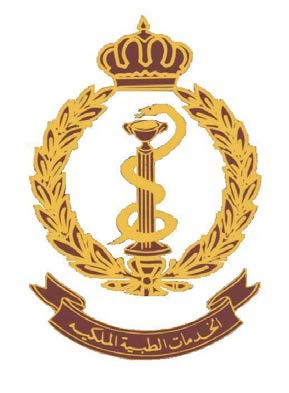 Royal Medical ServicesProfessional Training DivisionLogbook for Internal Medicine ResidentsExplanatory NotesThis is an important document. The logbook is an integral part of basic internal medicine training and it will provide a record of your medical experience and your academic and educational activities. It will be part of your assessment as you move through basic internal medicine training and it will be required for the final year of residency and Board examination.This logbook is intended to be a record of all procedures you perform or participate in as part of your internal medicine training.Training Posts HeldOn this page you are required to list, in chronological order, the posts which you have held during residency program at the completion of each post, the trainer or consultant to whom you have been attached must sign to indicate that you have satisfactorily completed the post. When you apply to sit the final assessment, the trainer or consultant with whom you are attached will verify that the log book is complete and authenticated.Educational and Academic ActivitiesYou must record the fact that you have sat for and succeeded the basic board examination.  A  copy  of  the  Jordan  Medical  Council  Primary  board  certificate should be included with your logbook. On this sheet, records of attendance at other training courses, meetings, and lectures should be recorded. It is not intended that you record educational activities within the unit to which you areattached. Publications and other personal contributions should be included as well as any involvement in research projects.The logbook is divided into numbered segments, corresponding to the training posts held. Details of your record of Emergency cases log ,Followup cases log and all procedures you perform or participate should be completed for each of these posts.Personal details:Full Name in Arabic: Full name in English: National number:Start date of your residency program:Your signature:                                                        Head of the Department:   	Signature & Stamp:  	Date:  	Training Posts HeldThis form should only be signed by the consultant or trainer at the end of the post, provided that the trainee has finished the period of the training satisfactorily.Educational and Academic ActivitiesMandatory Certificate (s):Jordan Medical Council First Part Board Examination Certificate: Date of Issuing the Certificate:Certificate Number:Other Courses:9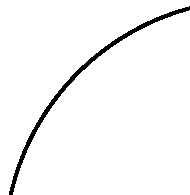 Patients· Case Log1011Emergency casesCardiovascular systemCase description	Minimum No. of casesLeft sided heart failure	5Acute chest pain	10Arrhythmias	5Hypertensive emergencies	10Syncope	5ShockCardiogenic	5Hypovolemic	5Septic and acute systemicinflammatory response	2Respiratory systemCase description	Minimum No. of casesStatus asthmaticus	5Acute respiratory failure	10Hemoptysis	2ARDS	1Pulmonary embolism	212GITCase description	Minimum No. of casesUpper GIT bleeding	30Lower GIT bleeding	10Hepatic encephalopathy	20Acute  & fulminant hepatitis	1-3Acute abdomen	5KidneyCase description	Minimum No. of casesAcute renal failure &CRF	10Electrolytes and acid base imbalance	15Renal colic	10Acute pyelonephritis	5Hemolytic uremic syndrome	113NeurologyCase description	Minimum No. of casesConvulsions and epilepsy	5Disturbed level of consciousness	5TIA & Stroke	10Ascending paralysis	1Acute paraplegias	1Subarachnoid hemorrhage	1Meningitis	2Encephalitis	2EndocrineCase description	Minimum No. of casesThyrotoxic crisis	1Myxedema coma	1Suprarenal emergencies	1Diabetic emergenciesDKA	20Hypoglycaemia	5Diabetic foot	10Hyperosmolar	414Autoimmune diseasesCase description	Minimum No. of casesSLE emergencies	2Antiphospholipid syndrome	2BloodCase description	Minimum No. of casesHaemolytic crisis (jaundice)	3Haemorrhagic diseases	5OthersCase description	Minimum No. of casesJaundice of  Pregnancy	1Hyperthermia	1Anaphylaxis	1Angioneurotic edema	215Patients’ case LogNumber	Trainer’sClinicalConditionObservedManaged Under SupervisionManaged Independ- entlysignature& datedatedatedatedatedatedatedatedatedatedatedatedatedatedatedate date16Patients’ case LogNumber	Trainer’sClinicalCondition	ObservedManaged Under SupervisionManaged Independ- entlysignature& datedatedatedatedatedatedatedatedatedatedatedatedatedatedatedatedatedate date17Patients’ case LogNumber	Trainer’sClinicalCondition	ObservedManaged Under SupervisionManaged Independ- entlysignature& datedatedatedatedatedatedatedatedatedatedatedatedatedatedatedatedatedate date18Patients’ case LogNumber	Trainer’sClinicalCondition	ObservedManaged Under SupervisionManaged Independ- entlysignature& datedatedatedatedatedatedatedatedatedatedatedatedatedatedatedatedatedate date19Patients’ case LogNumber	Trainer’sClinicalCondition	ObservedManaged Under SupervisionManaged Independ- entlysignature& datedatedatedatedatedatedatedatedatedatedatedatedatedatedatedatedatedate date20Patients’ case LogNumber	Trainer’sClinicalCondition	ObservedManaged Under SupervisionManaged Independ- entlysignature& datedatedatedatedatedatedatedatedatedatedatedatedatedatedatedatedatedate date21Patients’ case LogNumber	Trainer’sClinicalCondition	ObservedManaged Under SupervisionManaged Independ- entlysignature& datedatedatedatedatedatedatedatedatedatedatedatedatedatedatedatedatedate date22Patients’ case LogNumber	Trainer’sClinicalCondition	ObservedManaged Under SupervisionManaged Independ- entlysignature& datedatedatedatedatedatedatedatedatedatedatedatedatedatedatedatedatedate date23Patients’ case LogNumber	Trainer’sClinicalCondition	ObservedManaged Under SupervisionManaged Independ- entlysignature& datedatedatedatedatedatedatedatedatedatedatedatedatedatedatedatedatedate date24Patients’ case LogNumber	Trainer’sClinicalCondition	ObservedManaged Under SupervisionManaged Independ- entlysignature& datedatedatedatedatedatedatedatedatedatedatedatedatedatedatedatedatedate date25Patients’ case LogNumber	Trainer’sClinicalCondition	ObservedManaged Under SupervisionManaged Independ- entlysignature& datedatedatedatedatedatedatedatedatedatedatedatedatedatedatedatedatedate date26Patients’ case LogNumber	Trainer’sClinicalCondition	ObservedManaged Under SupervisionManaged Independ- entlysignature& datedatedatedatedatedatedatedatedatedatedatedatedatedatedatedatedatedate date27Patients’ case LogNumber	Trainer’sClinicalCondition	ObservedManaged Under SupervisionManaged Independ- entlysignature& datedatedatedatedatedatedatedatedatedatedatedatedatedatedatedatedatedate date28Patients’ case LogNumber	Trainer’sClinicalCondition	ObservedManaged Under SupervisionManaged Independ- entlysignature& datedatedatedatedatedatedatedatedatedatedatedatedatedatedatedatedatedate date29Patients’ case LogNumber	Trainer’sClinicalCondition	ObservedManaged Under SupervisionManaged Independ- entlysignature& datedatedatedatedatedatedatedatedatedatedatedatedatedatedatedatedatedate date30Patients’ case LogNumber	Trainer’sClinicalCondition	ObservedManaged Under SupervisionManaged Independ- entlysignature& datedatedatedatedatedatedatedatedatedatedatedatedatedatedatedatedatedate date31Patients’ case LogNumber	Trainer’sClinicalCondition	ObservedManaged Under SupervisionManaged Independ- entlysignature& datedatedatedatedatedatedatedatedatedatedatedatedatedatedatedatedatedate date32Patients’ case LogNumber	Trainer’sClinicalCondition	ObservedManaged Under SupervisionManaged Independ- entlysignature& datedatedatedatedatedatedatedatedatedatedatedatedatedatedatedatedatedate date33Non Emergency Medical cases LogAnd follow up of emergency cases34System based medical conditionsCardiac casesCase description	Minimum No. of casesCHF	10Valvular heart disease	10Ischemic heart disease	15Cardiomyopathy	3Hypertension	20Arrythmias; AF & others	10Infective  endocarditis	2Rheumatic fever	3Respiratory casesCase description	Minimum No. of casesCOPDs	30Upper respiratory infection	20Lower respiratory infection	10Suppurative lung disease	3Pleural effusion	5Pneumothorax	1Obstructive sleep apnea	5Interstitial lung disease	2Mediastinal syndrome	1Tumors of lung & pleura	235Neurology casesCase description	Minimum No. of casesTIA	10Vascular stroke	20Paraplegia	5Cranial nerves	5Ataxias	2Extrapyramidal syndromes	4Peripheral neuritis & radiculopathy	5Myasthenia (1ry and 2ry)	1Brain tumors	2Degenerative brain diseases	5Language disorders	5Headache	10Migraine	5Encephalitis, Meningitis and brain abscess	1Increased intracranial tension	2Myopathies & other muscles diseases	136Endocrinal and metabolic disordersCase description	Minimum No. of casesDM	50Type1, 2, uncontrolled,, Gestational & complicatedPituitary failure  & hypopituitarism	2Diseases of suprarenal	3Thyroid diseases	10Gonadal disorders	1NutritionCase description	Minimum No. of casesCachexia	3Metabolic syndrome& obesity	20Vitamin deficiencies	10Bone diseasesCase description	Minimum No. of casesOsteomalacia	1Osteoporosis	537HematologyCase description	Minimum No. of casesAnemias	20Leukemias	4Purpura	5DVT	5Multiple myeloma	1Paraproteinemia	1NephrologyCase description	Minimum No. of casesGlomerulonephritis	5Nephrotic syndrome	5Urinary tract infection	5ESRD	5InfectionsCase description	Minimum No. of casesSalmonellosis	10Hepatitis	10Brucellosis	238GIT and hepatologyCase description	Minimum No. of casesFunctional GIT problems	30Chronic diarrhea	5Jaundice	10Diseases related to travelling to endemic areasCase description	Minimum No. of casesMalaria	2Avian flu	0-1Others	1OthersCase description	Minimum No. of casesSkin manifestations of medical diseases	20Occupational diseases	2Psychiatric disorders in general practice	53940Patients’ followup logPatient name	ID	Provisional diagnosisFinal diagnosis41Patients’ followup logManagement	OA	P   Trainer signature and date42Patients’ followup logPatient name	ID	Provisional diagnosisFinal diagnosis43Patients’ followup logManagement	OA	P   Trainer signature and date44Patients’ followup logPatient name	ID	Provisional diagnosisFinal diagnosis45Patients’ followup logManagement	OA	P   Trainer signature and date46Patients’ followup logPatient name	ID	Provisional diagnosisFinal diagnosis47Patients’ followup logManagement	OA	P   Trainer signature and date48Patients’ followup logPatient name	ID	Provisional diagnosisFinal diagnosis49Patients’ followup logManagement	OA	P   Trainer signature and date50Patients’ followup logPatient name	ID	Provisional diagnosisFinal diagnosis51Patients’ followup logManagement	OA	P   Trainer signature and date52Patients’ followup logPatient name	ID	Provisional diagnosisFinal diagnosis53Patients’ followup logManagement	OA	P   Trainer signature and date54Patients’ followup logPatient name	ID	Provisional diagnosisFinal diagnosis55Patients’ followup logManagement	OA	P   Trainer signature and date56Patients’ followup logPatient name	ID	Provisional diagnosisFinal diagnosis57Patients’ followup logManagement	OA	P   Trainer signature and date58Patients’ followup logPatient name	ID	Provisional diagnosisFinal diagnosis59Patients’ followup logManagement	OA	P   Trainer signature and date60Patients’ followup logPatient name	ID	Provisional diagnosisFinal diagnosis61Patients’ followup logManagement	OA	P   Trainer signature and date62Patients’ followup logPatient name	ID	Provisional diagnosisFinal diagnosis63Patients’ followup logManagement	OA	P   Trainer signature and date64Patients’ followup logPatient name	ID	Provisional diagnosisFinal diagnosis65Patients’ followup logManagement	OA	P   Trainer signature and date66Patients’ followup logPatient name	ID	Provisional diagnosisFinal diagnosis67Patients’ followup logManagement	OA	P   Trainer signature and date68Patients’ followup logPatient name	ID	Provisional diagnosisFinal diagnosis69Patients’ followup logManagement	OA	P   Trainer signature and date1071Procedures' LogLevel of trainees participation in different procedures1.   Observation of the procedure	O2.   Assistance in the procedure	A3.   Performance of the Procedure (supervised)	Ps4.   Performance of the procedure (independent)	P7273During the whole duration of the training course , the candidate should acquire all the skills in the different disciplinesYou are expected to record all your activities in the log book , which should be signed by your supervisor .The basic skills include :First and second year	Complete history and physical examination	Recording and interprtetation ECG	Management  of  cardiopulmonary arrest	Interprtetation ofchest x ray	Interprtetation of abdominal  film	Performance lumbar puncture	Measurement of CSF pressure	Preparation and examination of blood films cytology and different parasites	Recognition and practice of the techniques and blood grouping and cross matching and blood transfusion	Interprtetation of abdominal ultrasound	Interprtetation of joints and back x ray.74Third and fourth year	Interpretation of echo cardiogram	Analysis of pulmonary function tests	Interpretation of CT ,MRI chest	Performance of pleural aspiration	Performance of liver biopsy	Abdominal CT and abdominal MRI	Performance of peritoneal dialysis	Interprtetation of EEG	Performance of aspiration and biopsy of bone marrow	Observing closely starting a patient on haemodialysis	Observing closely starting a patient on renal biopsies	Upper GI endoscopy	Lower GI endoscopy	Interpretation of joints and back CT , MRI	Performance of arthrocenthesis and joint injection75Procedure LogNumber	Trainer’sCase diagnosis	Procedure nameO	A	Psignature& date76Procedure LogNumber	Trainer’sCase diagnosis	Procedure nameO	A	Psignature& date77Procedure LogNumber	Trainer’sCase diagnosis	Procedure nameO	A	Psignature& date78Procedure LogNumber	Trainer’sCase diagnosis	Procedure nameO	A	Psignature& date79Procedure LogNumber	Trainer’sCase diagnosis	Procedure nameO	A	Psignature& date80Procedure LogNumber	Trainer’sCase diagnosis	Procedure nameO	A	Psignature& date81Procedure LogNumber	Trainer’sCase diagnosis	Procedure nameO	A	Psignature& date82Procedure LogNumber	Trainer’sCase diagnosis	Procedure nameO	A	Psignature& date83Procedure LogNumber	Trainer’sCase diagnosis	Procedure nameO	A	Psignature& date84Procedure LogNumber	Trainer’sCase diagnosis	Procedure nameO	A	Psignature& date85Procedure LogNumber	Trainer’sCase diagnosis	Procedure nameO	A	Psignature& date86Procedure LogNumber	Trainer’sCase diagnosis	Procedure nameO	A	Psignature& date87Procedure LogNumber	Trainer’sCase diagnosis	Procedure nameO	A	Psignature& date88Procedure LogNumber	Trainer’sCase diagnosis	Procedure nameO	A	Psignature& date89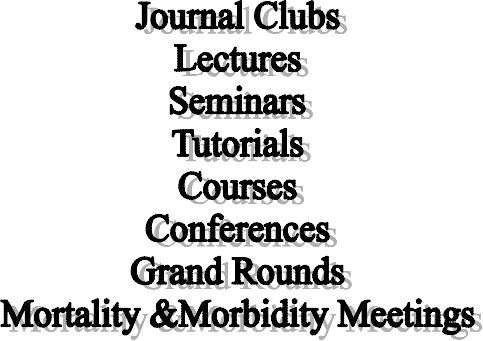 AcademicActivities9091Journal club titlesTopic	Date	Trainer’sSignatureApproach to a patient with bronchial asthmaThe evidence based approach for com- pelling indications of hypotensive drugs in the management of hypertensionAcute diarrheaDegenerative diseases of CNS Radiculopathy & peripheral neuropathy Approach to a patient with syncope Approach to patients with convulsions Stroke in young patientsProlonged fever of unknown originMetabolic syndromes Myelodysplastic syndrome. Polymyalgia and temporal arteritisRecent insights on the management of connective tissue diseasesSkin manifestations of medical diseasesHypercoagulable stateOsteoporosis92Journal Clubs and scientific meetingsTitle of the Club/Meeting	Date	Trainer’sSignature93Journal Clubs and scientific meetingsTitle of the Club/Meeting	Date	Trainer’sSignature94Required lecturesTitle	Date	Supervisor signature95Required lecturesTitle	Date	Supervisor signature96Required lecturesTitle	Date	Supervisor signature97Required SeminarsTitle	Date	Trainer’sSignatureAnticoagulants, antiplatelet, and thrombolytic therapyAntibiotics and chemotherapeuticsAnti inflammatory and immunosuppressive drugsGeneralized & unilateral Edema Approach to a patient with polyuria Approach to a patient with GIT bleeding Approach to a young patient with  stroke Physiology of normal coagulation & Hypercoagulable state.Approach to a patient with polyarthritisApproach to a patient with loss of weightFalls in the elderlyFatigue Headache and migraine VertigoProlonged fever of unknown originIndications, precautions and interpretation of different types of imagingSummative evaluation:5: excellent	4: very good	3: good	2: poor	1: unacceptableThe resident eligibility for exam should include:1.   Overall evaluation should not be less than 32.   Lack of any documented misconduct or unethical behaviorSupervisor name and signature  	Program director signature  	Chief of department name and signature  	PostNumbe rHospitalResidencyYearStartDateFinishDateConsultantConsultant signature1st2nd3rd4th5th6th7th8th9th10th11th12th13th14th15th16th17th18th19th20thCourseDateLocationCourse DirectorClinical and technical skills55433221Problem identificationPatient managementEmergency treatmentProcedure skillsDescriptive evaluation :Descriptive evaluation :Descriptive evaluation :Descriptive evaluation :Descriptive evaluation :Descriptive evaluation :Descriptive evaluation :Descriptive evaluation :Descriptive evaluation :Personal and professional maturityPersonal and professional maturity5443321PunctualityPunctualityEmotional and professional maturityEmotional and professional maturityRelationship with other medical personnelRelationship with other medical personnelAppling ethical principls in patient careAppling ethical principls in patient careCommunication skillsCommunication skillsDescriptive evaluation :Descriptive evaluation :Descriptive evaluation :Descriptive evaluation :Descriptive evaluation :Descriptive evaluation :Descriptive evaluation :Descriptive evaluation :Descriptive evaluation :54321Overall performanceDescriptive evaluation :Descriptive evaluation :Descriptive evaluation :Descriptive evaluation :Descriptive evaluation :Descriptive evaluation :Recommended to sit for exam:YesNoIf No why:If No why:If No why: